ZOOM网络视频会议操作流程和注意事项各位同学：为保证考核效果，请各位同学认真阅读网络考核操作流程和注意事项，同时考核时需要准备电脑和带有麦克的耳机。软件安装与注册：通过复制粘贴以下网址：https://zoom.com.cn/，在电脑上安装ZOOM软件；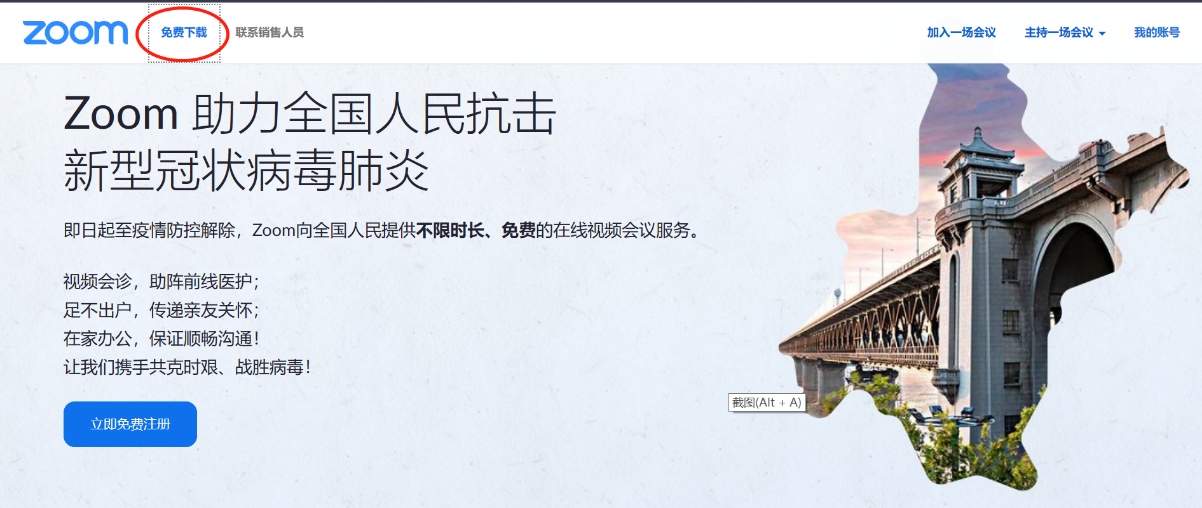 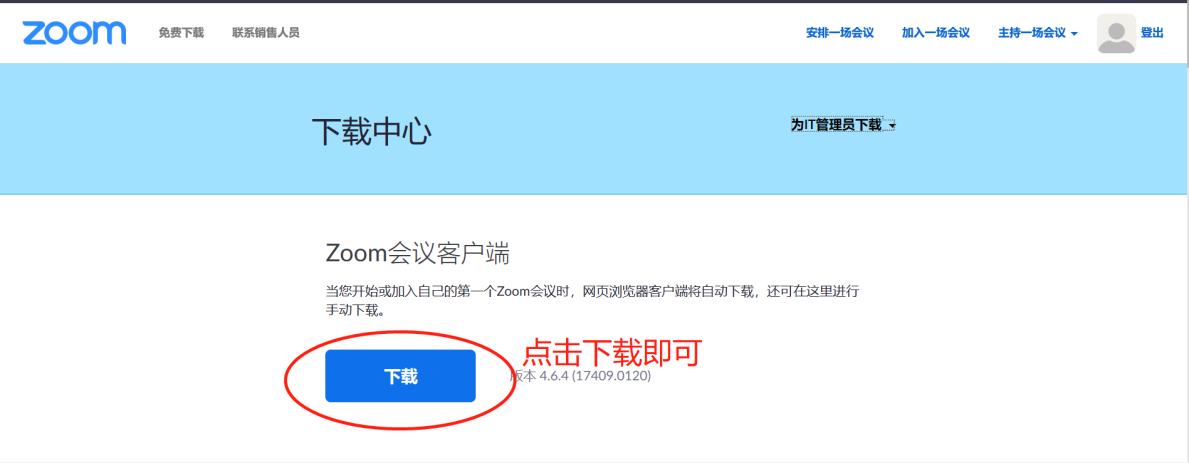 如第一次使用ZOOM，请先用邮箱注册账号：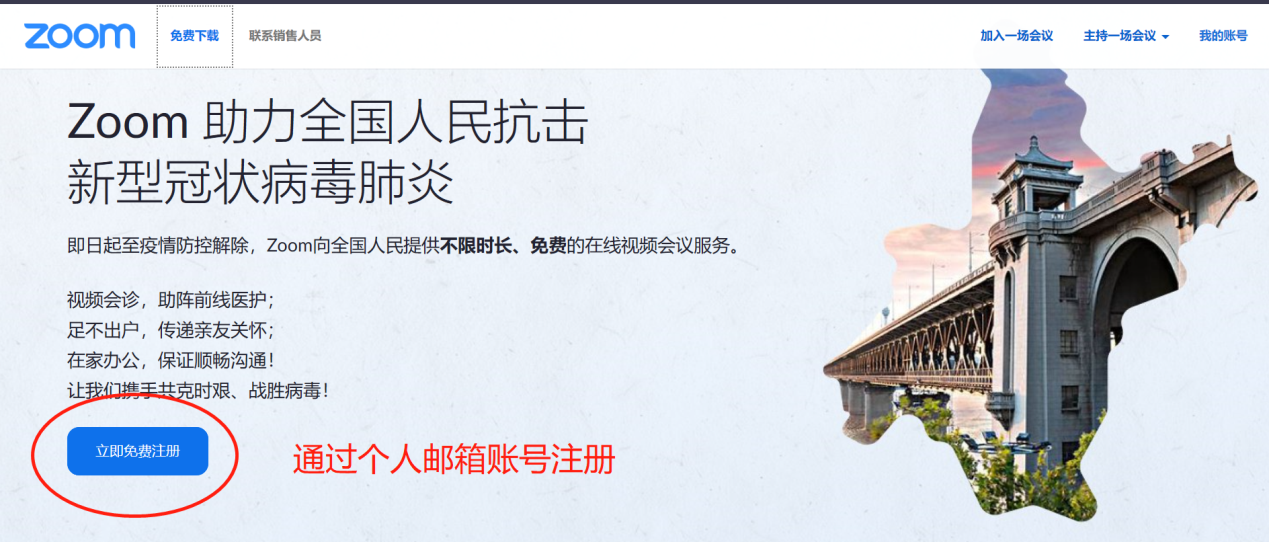 注意：注册时用户名请使用自己的真实姓名或拼音系统发送的验证邮件可能在垃圾邮箱，请注意查看！加入会议：打开ZOOM程序并登录账号，进入ZOOM主页面，点击“加入会议”图标：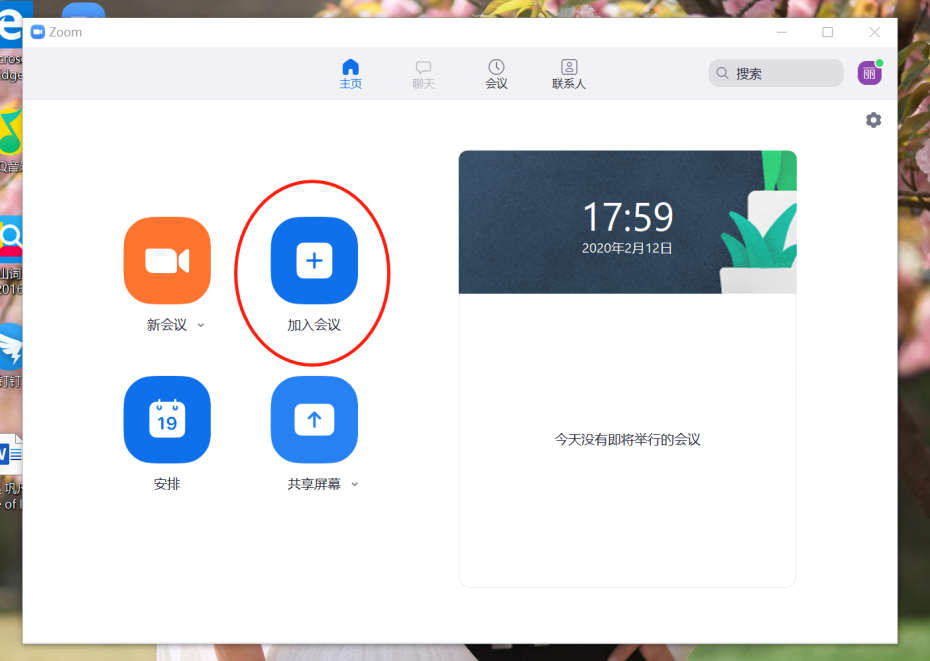 输入会议发起者提供的会议ID（考核前会微信群通知），点击“加入会议”按钮：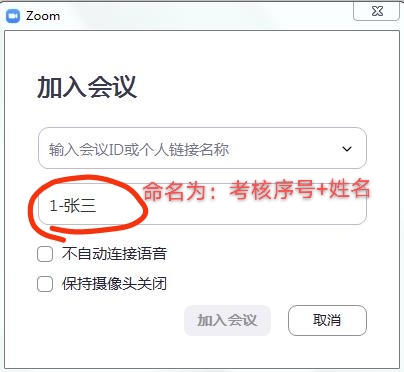 注意：在加入会议之前请注意将“输入您的姓名”处修改为自己的考核序号+真实姓名，如：1-张三音频与视频设置：为保证网络考核的秩序和流畅性，轮到考核同学答辩时，请考核者保持摄像头打开，同时点击“解除静音”按钮；其他旁听同学保持摄像头关闭，即点击“停止视频”按钮，会议管理者会根据考核顺序对考核者开放、关闭静音权限。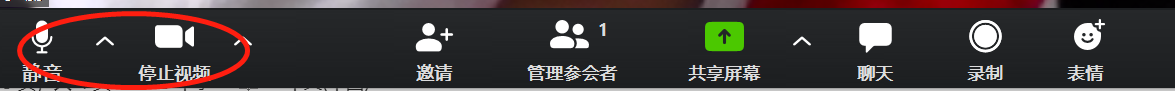 在“静音”状态时，如想发言请提前点击“解除静音”按钮：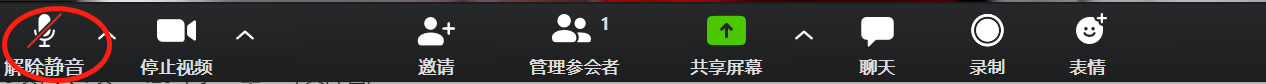 注意：主持人有对考核者“静音”和“解除静音”的权利，但如果是考核者自行点击“静音”，则主持人无权对其“解除静音”，因此请各位考核同学在考核之前一定提前点击“解除静音”按钮，主持人会根据考核顺序，开放考核者发言权限。如进入会场后，考核同学听不到主持人的声音，建议先自行检测扬声器&麦克风是否工作正常，具体操作如下：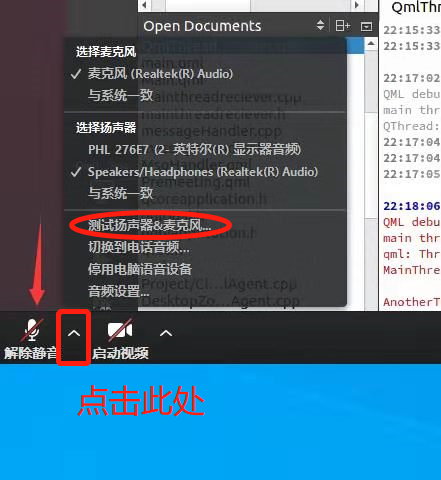 建议使用耳机连接设备，以便软件能更好的识别到设备麦克风如以上方法无效，请退出会场重新进入共享屏幕：会议期间如果需要向参会者展示汇报PPT或工作成果，可点击主频下方的“共享屏幕”按钮：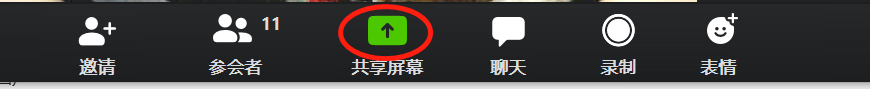 点击“共享屏幕”后，显示界面如下：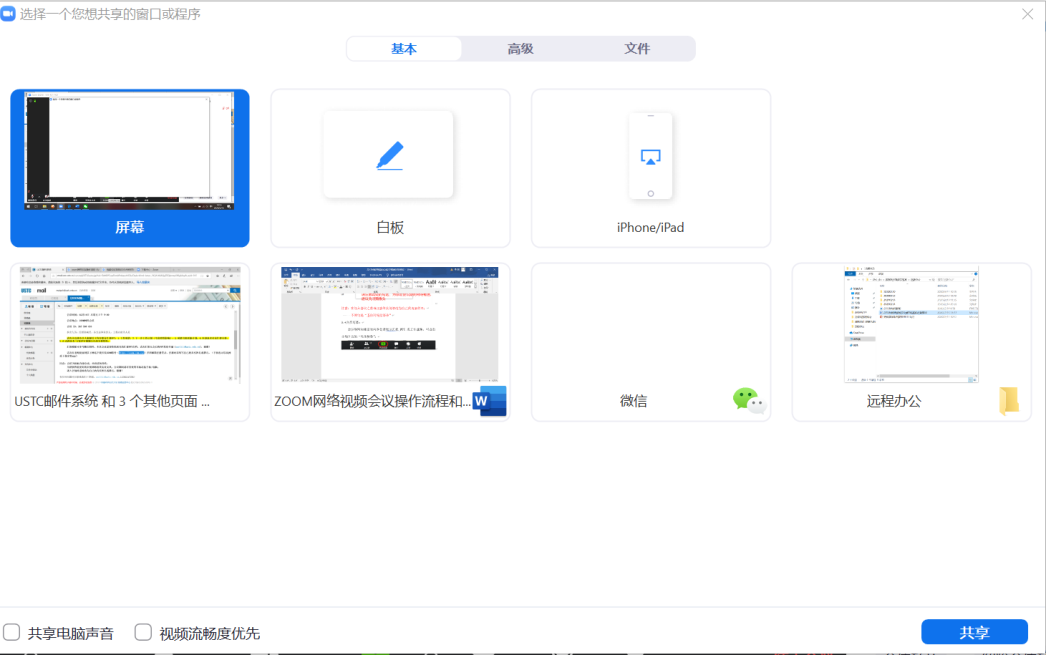 此时，选择您想共享的屏幕即可。注意：只有在电脑上打开的程序才能共享，例如，共享PPT之前，需先打开Power Point程序才能在上述界面看到您想共享的PPT屏幕。考核期间的发言“举手”由于每位考核同学的考核时间最长为20分钟，可能有的同学提前结束，因此请考核者一定要提前进入会议中并提前发起“举手”功能，这样主持人会在前一个考核同学结束后，立即开放下一个同学的发言权限，避免影响考核秩序。具体“举手”操作如下：点击主屏下方的“参会者”按钮，进入参会者列表，点击右下方的“举手”即可：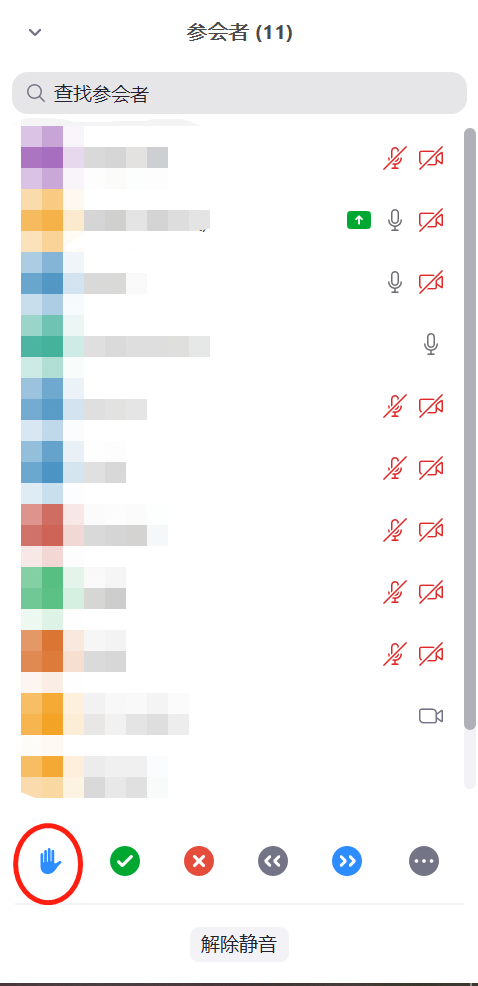 注意：“举手”者可自行“放下手”，主持人也有操作权限使其“放下手”开会期间的“聊天”在会议期间，如不方便发言，可选择使用“聊天”功能，通过输入文字的方式进行表达，具体操作如下：点击主屏下方的“聊天”按钮：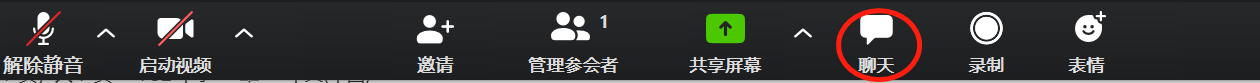 进入“ZOOM聊天”对话框后，即可输入文字：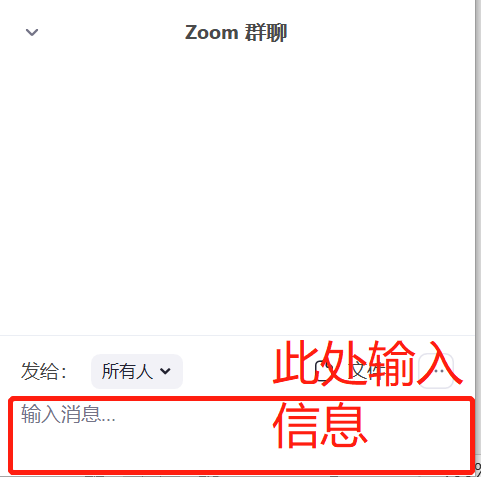 